GALILEO Y LA TEORÍA HELIOCENTRISTANombre completo: ______________________________________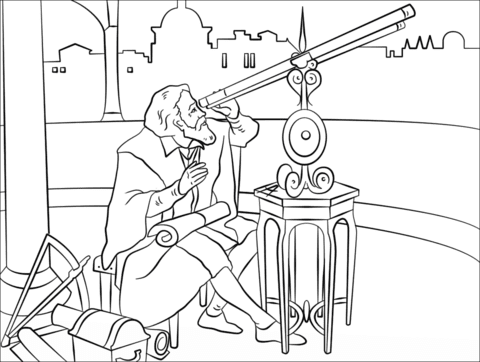 Apodo:______________________________________Lugar de nacimiento: ___________________Año de nacimiento:___________________¿Cuál fue su descubrimiento?:______________________________________________________________________________________________________________________________________________________________________________________________________________________________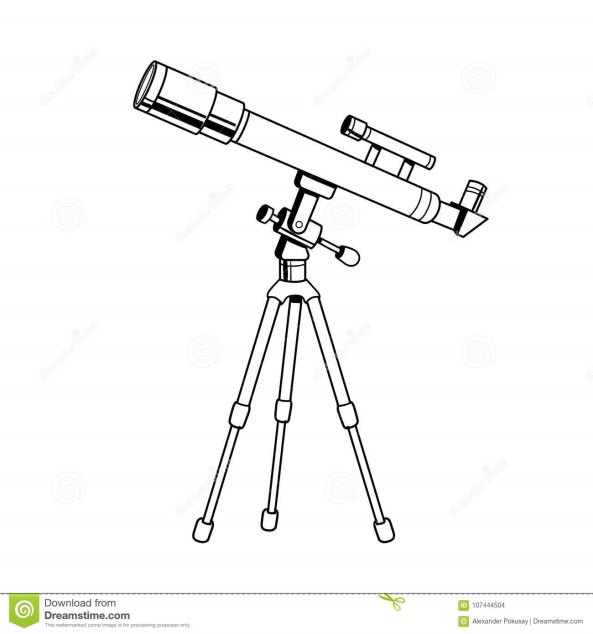 ¿Qué invento utilizó para demostrar su teoría?____________________________________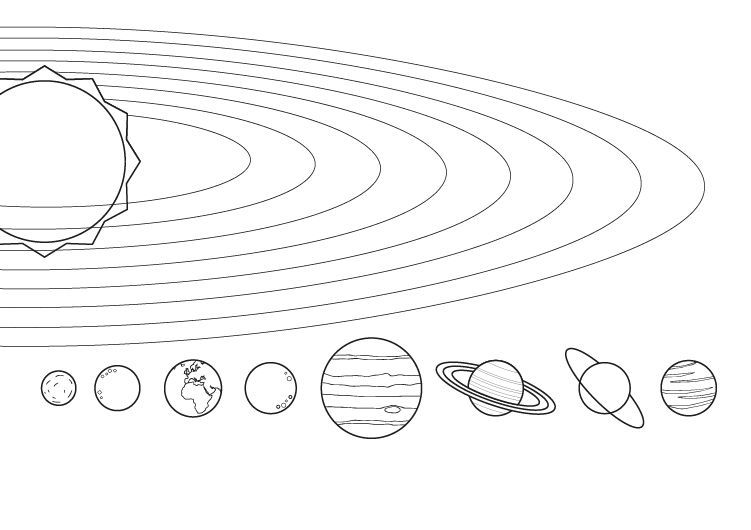 